Unit 6 Lesson 16: Diseñemos un juego de carnavalWU Observa y pregúntate: Juegos de carnaval (Warm up)Student Task Statement¿Qué observas? ¿Qué te preguntas?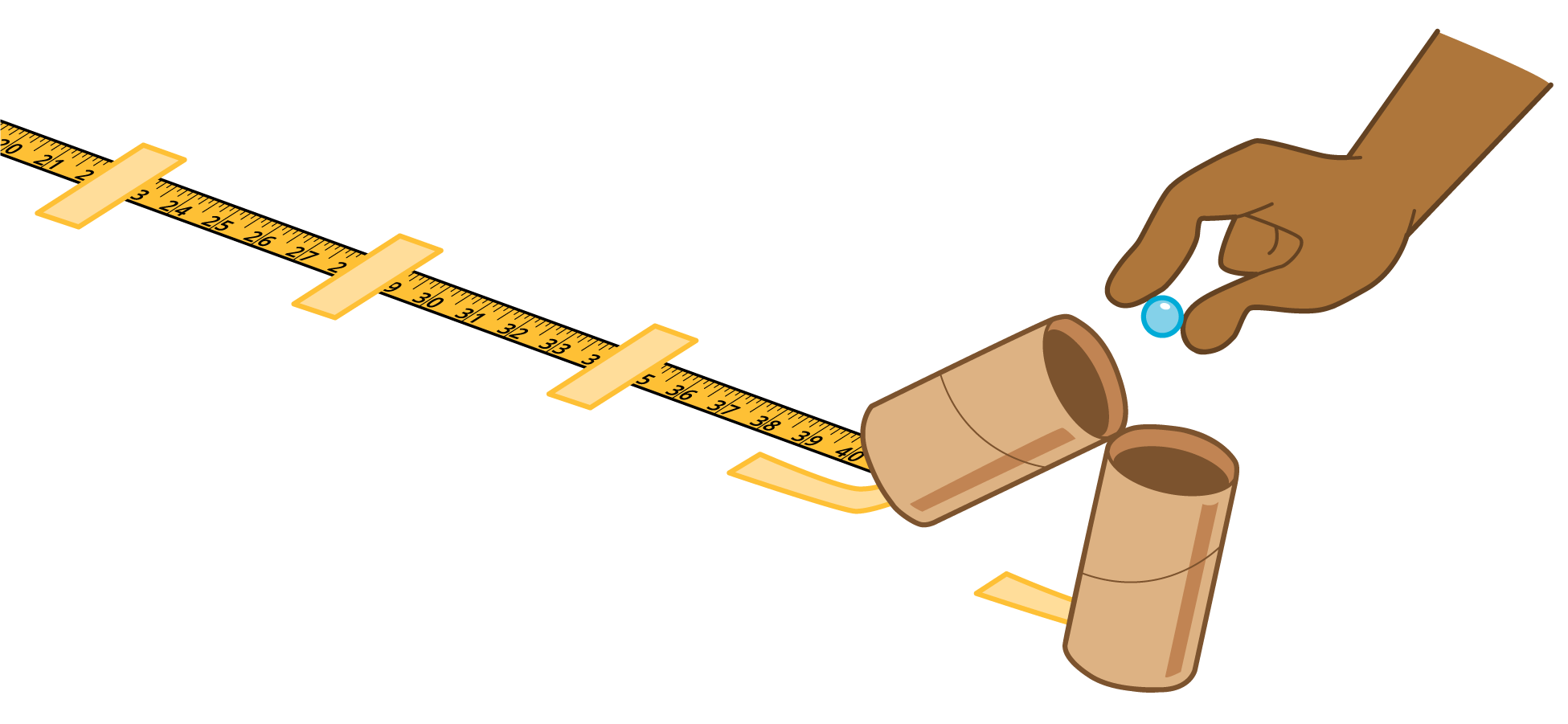 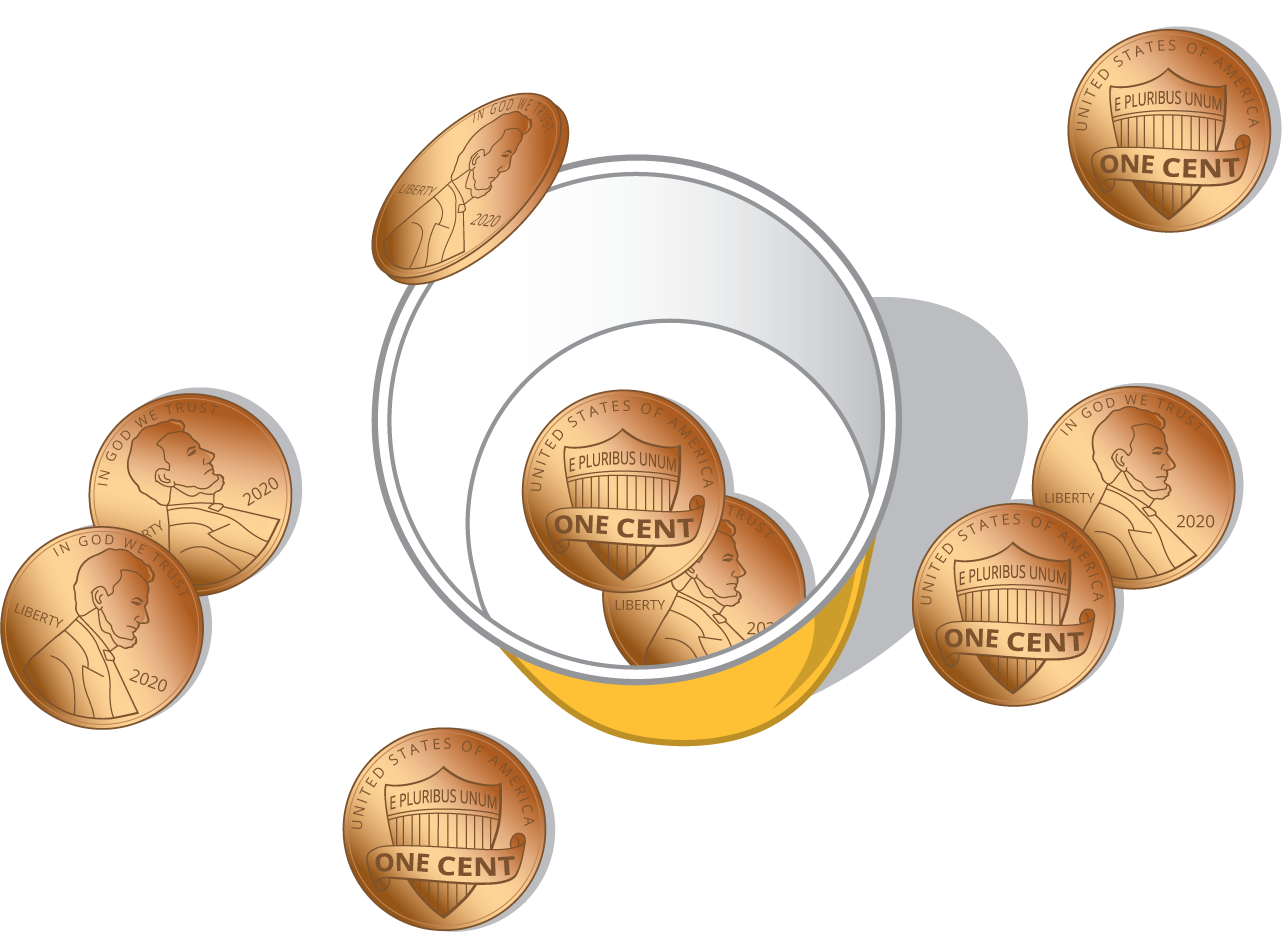 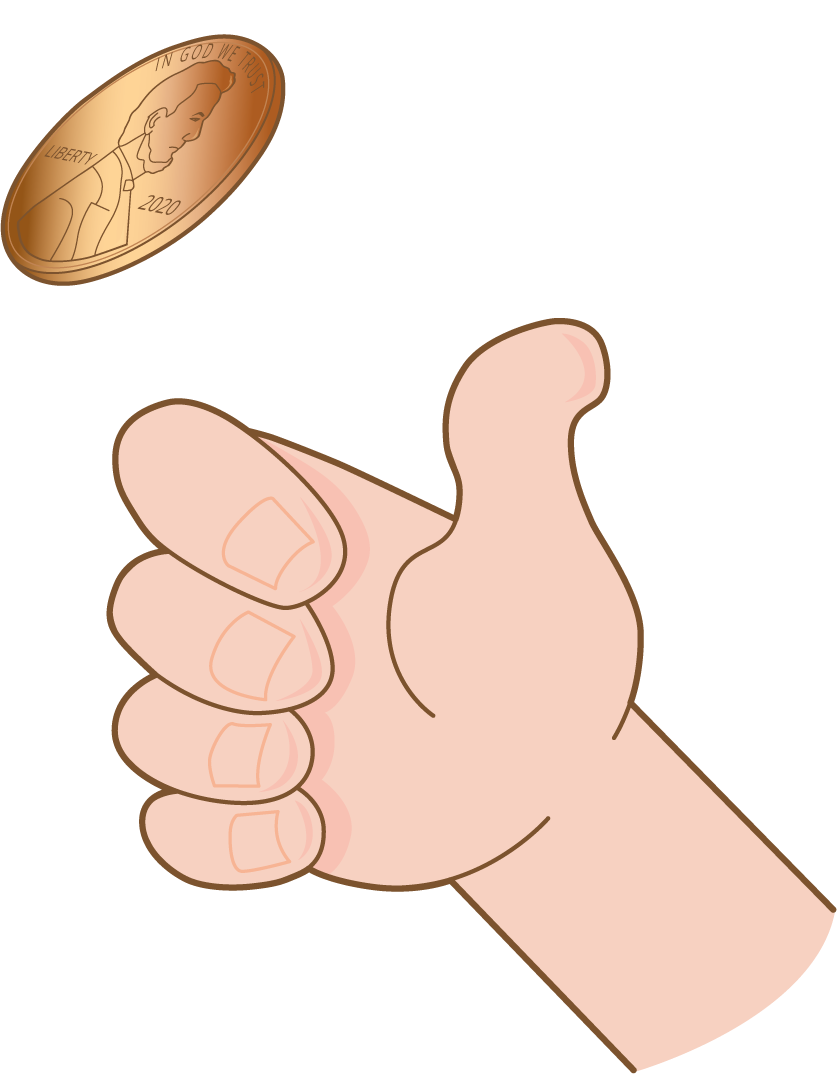 1 Crea tu propio juego de carnavalStudent Task StatementUsen los materiales para diseñar su propio juego de carnaval.¿Cuáles son las reglas de su juego?¿Cómo gana alguien el juego?Prueben su juego por lo menos una vez.Rediseñen su juego para incluir al menos 2 de estos elementos:medidas de longitud o distancia en pulgadastiempo transcurridomultiplicación y división hasta 100suma y resta hasta 1,000Si tienen tiempo, jueguen el nuevo juego mejorado.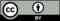 © CC BY 2021 Illustrative Mathematics®